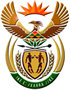 DEPARTMENT: PUBLIC ENTERPRISESNATIONAL ASSEMBLYQUESTION FOR WRITTEN REPLYQUESTION NO: 2376DATE OF PUBLICATION: 28 October 20162376.     Dr C P Mulder (FF Plus) to ask the Minister of Public Enterprises:(1)       What is the nature of Transnet’s relationship with a certain company (Oyster Box); (2)        Whether the company was appointed to provide services without going through the normal acquisition and/or tender procedures; if not, what procedure was followed; if so, (a) why and (b) what is the legal basis for the acquisition procedure without a tender; (3)         (a) who were the (i) directors and (ii) shareholders of the company at the time of contracting and (b) what is the current status of the directors and shareholders; (4)     	Whether the company has been paid for services provided; if not, why were the services of the company contracted at all; if so, what are (a) the nature of the services and (b) relevant amounts paid?   NW2719EREPLY: Transnet has used The Oyster Box Hotel in Durban for accommodation and conferencing, in the past.The services were sourced in line with Transnet’s normal and approved processs for conferencing and accommodation.(3) (a)(i) 	There is no requirement for Transnet to determine directorships of each hotel they use in executing the duties. Transnet is a state owned company and it does not use specific hotels.(b) 	Transnet is not in a position to provide commentary on the status of directors of any hotel.(4) (a)		The Oyster Box Hotel provides accomodation, restaurant and conference services. It would be paid by the travel agency.The amount Transnet paid in the current financial year was R13 500 (thirteen thousand five hundred rand). Over the past 15 years Transnet has paid R351 335 (three hundred and fifty one thousand three hundred and thirty five rand) for services rendered to Transnet.